Southern SARE Conference Sponsorship and Budget Form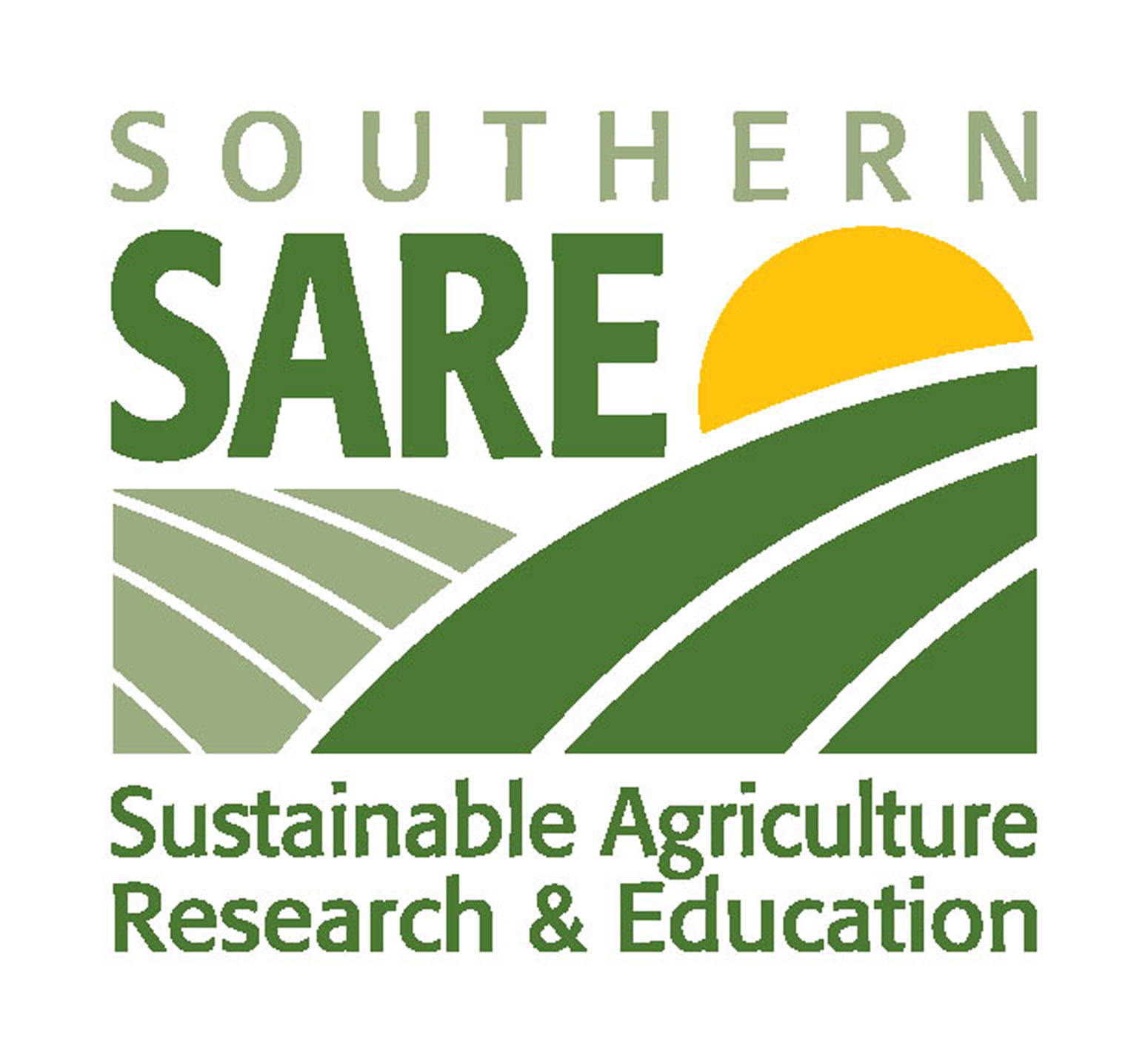 To be considered for conference sponsorship support, please fill out this sponsorship form and e-mail to Candace Pollock-Moore at cpollock@uga.edu or Brennan Washington at washingtonb@fvsu.edu. Refer to the Sponsorship Support Guidelines for more information.  Any incomplete forms or budgets that do not specifically state what the funds will be used for will be returned.Organization/Institution Name: ____________________________________________________________Address: ______________________________________________________________________________________Contact Name: _______________________________________________________________________________Contact E-mail: ______________________________________________________________________________Contact Phone Number: ____________________________________________________________________Details of EventName: ________________________________________________________________________________________Date:__________________________________________________________________________________________Brief Description: ____________________________________________________________________________Amount Requested: _________________________________________________________________________How Will the Funds Be Used to Further Sustainable Ag in Your Community? How Will SSARE be Represented at Your Event?__________________________________________Budget Form for Allowable Items(Justification and Itemization Required For Each Item)ItemCostGeneral Event Activities$Meals (Lunches, Refreshments or Dinner)$Travel Costs for Speakers/Presenters (Registration, Transportation, Lodging)$Facility Rental$Equipment Rental$Speaker/Presenter Fees$Incidentals$